生命科学学院研究生导师曲望达简介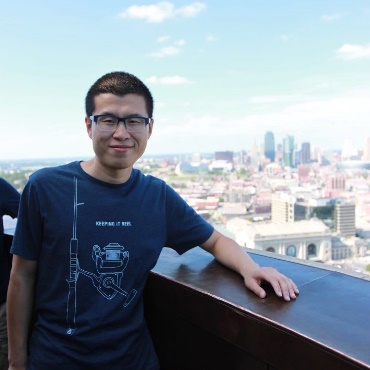 个人简介：曲望达，男，1988年3月，博士研究生/哲学博士，教授，山东省泰山学者青年专家。研究方向：生物化学与分子生物学 (木质素基材料转化)/微生物学（学硕）、生物与医药（专硕）学习工作经历：2015-2018，美国爱荷华州立大学，机械工程(生物质材料)，博士2011-2014，美国南达科他州立大学，农生系统工程 (生物质能源)，硕士2007-2011, 中国矿业大学(北京), 生物工程, 学士工作经历：2019.9-，青岛农业大学 生命科学学院，教授2019.1-2019.6，美国爱荷华州立大学，博士后2015-2018，美国爱荷华州立大学，助研2015-2016，美国爱荷华州立大学，助教2014-2015，诺禾致源科技股份有限公司，美国部大区经理2013夏季，阿拉斯加General Seafoods, 阿拉斯加，食品质量监控(实习)科学研究：主持及参与的科研课题 (2015-)2020.1-2024.12  山东省泰山学者青年专家专项资金  课题：改性木质素基材料的合成与碳材料转化(50万，主持人)2019.10-2024.9  青岛农业大学高层次人才启动资金  课题：木质素基碳纤维及碳材料的制备(130万，主持人)2019.1-2019.12  美国Attis innovation 公司  课题：可融化加工软木木质素的碳纤维/纳米纤维及其他碳材料开发应用(60万，参与-项目第一承担人)● 2018.4-2021.4 美国农业部 (USDA)  课题：利用木质素小分子有机合成改性木质素基高分子碳纤维/碳材料的机理研究(350万，参与-项目第一承担人)● 2017.9-2018.9 ISU Engineering explanatory research program 课题：木质素基碳纤维前体的分子结构改良方法探究(17.5万，参与-项目第一承担人)● 2016.8-2018.1美国Archer Daniels Midland (ADM) 公司课题：高灰分玉米秸秆木质素作为碳纤维前体以及复合物填料的可行性研究(14万，参与-项目第一承担人)● 2015.8-2017.8 美国国家科学基金 (NSF) / 美国福特汽车公司 课题：生物质热解油重组分的低成本碳纤维合成路径开发及机理研究(42万，参与-项目第一承担人)代表文章(2013-)[1]	Xue Y, Sharma A, Huo J, Qu W, Bai X. Low-pressure two-stage catalytic hydropyrolysis of lignin and lignin-derived phenolic monomers using zeolite-based bifunctional catalysts. Journal of Analytical and Applied Pyrolysis. 2020,104779.[2] 	Qu W, Bai X. Thermal Treatment of Pyrolytic Lignin and Polyethylene Terephthalate toward Carbon Fiber Production. Journal of Applied Polymer Science. 2019, 48843.[3]	Qu W, Huang Y, Forrester M, Bai X, Cochran E. Controlled radical polymerization of crude lignin bio-oil containing multihydroxyl molecules for methacrylate polymers and the potential applications. ACS sustainable chemistry & engineering. 2019, 7, 9: 9050-9060. [4]	Gao Y, Qu W (共同一作), Bai X. Lignin fillers in polylactic acid composite: The effects of impurities in lignin and lignin type. Journal of Applied Polymer Science. 2019, 136(35): 47915. [5]	Wang R, Zobeiri H, Lin H, Qu W, Bai X, Deng C, Wang X. Anisotropic thermal conductivities and structure in lignin-based microscale carbon fibers. Carbon. 2019, 147: 58-69.[6]	Qu W, Liu J, Xue Y, Wang X, Bai X. Potential of producing carbon fiber from biorefinery corn stover lignin with high ash content. Journal of Applied Polymer Science. 2018, 135(4): 45736-45746.[7]	Liu J, Qu W (共同一作), Xie Y, Zhu B, Wang T, Bai X. Thermal conductivity and annealing effect on structure of lignin-based microscale carbon fibers. Carbon. 2017, 121: 35-47.[8]	Qu W, Xue Y, Gao Y, Rover M, Bai X. Repolymerization of pyrolytic lignin for producing carbon fiber with improved properties. Biomass and Bioenergy. 2016, 95: 19-26.[9]	Qu W, Wei L, Julson J. An exploration of improving the properties of heavy bio-oil. Energy & Fuels. 2013, 27(8): 4717-4722.[10]	Ma Z, Wei L, Qu W, Juson J, Zhu Q, Wang X. The effect of support on the catalytic performance for bio-oil upgrading. Advanced Materials Research. 2013, (608-609): 350-355.获奖及社会兼职：2018年入选中国科学院组织的 “走近科学院·海外人才行” 国际学术交流活动2019年获选“山东省泰山学者青年专家”担任SCI学术期刊 《Energy & Fuels》, 《Journal of applied polymer science》等审稿人。